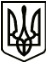 МЕНСЬКА МІСЬКА РАДАРОЗПОРЯДЖЕННЯ 22 жовтня 2021 року	м. Мена	№ 374Про внесення змін до загального та спеціального фондів бюджету Менської міської територіальної громадиВідповідно до положень Бюджетного кодексу України, ст.. 26 Закону України «Про місцеве самоврядування в Україні», рішення 2 сесії Менської міської ради 8 скликання від 23 грудня 2020 року № 62 «Про бюджет Менської міської територіальної громади на 2021 рік»:За рахунок зменшення кошторисних призначень спеціального фонду відділу культури Менської міської ради по забезпеченню діяльності палаців i будинків культури, клубів, центрів дозвілля та інших клубних закладівв частині видатків для оплати праці на суму 20000,00 грн. збільшити кошторисні призначення спеціального фонду на таку ж суму (оплата за матеріали, використані для ремонту по КЗ «Центр культури та дозвілля молоді»)	(КПКВК 1014060 КЕКВ 2111 -20000,00 грн., КЕКВ 2210 +20000,00грн.).2. Внести зміни до плану використання бюджетних коштів Менської міської ради по забезпеченню функціонування підприємств, установ та організацій, що виробляють, виконують та/або надають житлово-комунальні послуги, а саме: зменшити кошторисні призначення в листопаді місяці на суму 200000,00 грн., в грудні місяці на суму 99600,00 грн. та збільшити кошторисні призначення в жовтні місяці на суму 299600,00 грн.(КПКВК 0116020 КЕКВ 2610).3. За рахунок зменшення кошторисних призначень загального фонду по закладах загальної середньої освіти відділу освіти Менської міської ради в частині видатків для придбання предметів та матеріалів на суму 90000,00 грн., збільшити кошторисні призначення на таку ж суму для оплати послуг, крім комунальних (з метою оплати за установку паркану в Менському ОЗЗСО ім..Шевченка та виготовлення проектно-кошторисної документації на пожежну сигналізацію та блискавкозахист по Макошинському ЗЗСО)(КПКВК 0611021 КЕКВ 2210 -90000,00 грн., КЕКВ 2240 +90000,00 грн.).4. Контроль за виконанням розпорядження покласти на заступника начальника фінансового управління Менської міської ради В.А.Максименко.Міський голова	Геннадій ПРИМАКОВ